Unitarian Universalist Community ChurchWorship Service - Sunday, January 15, 2017Today at UUCC   9:15 and 11:00 a.m. Service, “We Were There Then, 	We’ll Be There Now”*, Rev. Carie Johnsen   Coming of Age, 9:00 a.m., Drew House (1st Floor)   Adult R.E. Class – Our Journey’s End, 12:30 pm, 	Fellowship Hall    Memorial Concert Goldberg/Stratton, 2:30 p.m., Sanctuary*Join us at the close of this historic weekend for fun and games as we infuse ourselves with hope and joy!  This service is sure to help relieve any tension and stress while creating an inspiring vision to sustain our future.TODAY at 2:30 p.m.Bill Goldberg and Don Stratton MEMORIAL CONCERT.Join us this afternoon as we honor the memory of two beloved musicians: Bill Goldberg and Don Stratton as well as celebrate our newly repaired centenarian Steinway piano.  This memorial concert will feature works by Bill and Don and other (mostly) 20th Century composers as we showcase our newly repaired and rejuvenated centenarian piano and the many talented musicians of the UUCC.  Suggested donation: $10 per person.  A reception will follow in Fellowship hall.NoticesHelp Needed for Fellowship Hour!Thank you for all of you who have volunteered your time and resources to help us enjoy Fellowship hour.  Your efforts are a blessing to all of us.  We are in need of someone/groups to sign up for the following dates:Feb. 5 (small group-?)     Feb. 19 (worship committee-?)Feb. 26 (__________)     Mar. 12 (maybe a small group)Mar. 19 (committee-?)   Apr. 30 (___________)May 7 (small group-?)     May 14 (___________)May 21 (committee-?)    May 28 (___________)June 4 Annual Meeting (_______)     June 11 (______)June 18 (__________)    June 25If you or your group can help with a Fellowship Hour - please sign up on the calendar in the Fellowship hall.  Thank you for considering to sign up for the Sunday Fellowship hour.   If you have any questions, please contact Jill Watson at jillwatson223@gmail.com or 458-4437 or.  Thank you for supporting our community.Hannaford Card Update:We have two $50 dollar and five $25 dollar Hannaford cards ready for your use.  You may buy one or more.  Please make your checks payable to UUCC at Fellowship Hour.  The Hannaford card program is a critical fundraiser to feed our church’s annual budget.  Please buy your groceries and Hannaford card gifts through us.If you have questions or want to use your credit card to buy or reload two $500 cards, contact Martin Spahn at martinlewisspahn@gmail.com, Tel. 207.629.8277 or Catherine Palmer at palmercatherinemaine@gmail.com, Tel. 207.458.7384.The Mid-Maine yoUUth who are going to Safe Passage in Guatemala in July 2017 will be providing the lunch for the "Earth's Future is in Our Hands Event" on Feb 5th as a fundraiser for their trip.  Please contact Sue Caldwell: jscaldwell@roadrunner.com 446-0079 if you would like to donate money or desserts for this cause.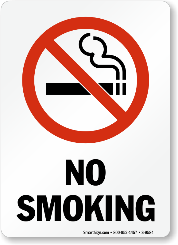 PLEASE REMEMBER: Smoking is prohibited on the premises of the Unitarian Universalist Community Church.The Capital Area New Mainers' Project (CANMP) is a new group whose mission is to help secondary refugees (those refugees who were settled in one U.S. location & moved from that location to the Capital Area) with housing, education (adult & public), transportation, food, furniture, & housewares.  Many people from the Augusta UUCC are members of the group & are already involved in activities to meet our mission.One way UUCC members may help the population CANMP serves is with grocery store (Walmart or Hannaford) gift cards or to donate to Reverend Carie's discretionary fund from which the church could meet other needs of the population. If you would like to make a donation to the ministerial discretionary fund, please make a check payable to UUCC with a notation (Ministerial Discretionary Fund - CANMP) in the memo. If you would like to purchase a Hannaford Cash Card, visit the table on Sunday between services or contact Catherine Palmer palmercatherinemaine@gmail.com. If you would like to purchase a Walmart card, please do so at your leisure and drop off at church office.  If you have any questions regarding the many opportunities to support the arriving refugees, please contact Susan Parks at parsusan@gmail.com.  Thank you, in advance, for any help you can give us.--------------------------------------------------------------------------Fundraising Committee Help NeededJan 28th CABIN FEVER BOOK CAFÉ-HELP NEEDEDNeed books for the sale /bakery goods.  Do you have some quality books you could donate (no magazines, old text books, or encyclopedias).  If so, please collect them into small boxes and store them until the 22nd if you can.  If you cannot store, contact Marilyn.  We also need bakery goods contributions needed for café – small cookies, brownies, and bars.Need help sorting books Fri. Jan 27th from 4-7p.m.Need help with sale.  Saturday sale is noon to 3pm.  We need a book cashier and help in kitchen/café.  Need help with cleanup.  Saturday cleanup and Goodwill run is 3-4.  Volunteers please sign up on sheet posted on the bulletin board.  Organizer contact is Marilyn Dunn maine2007@hotmail.com or 512-5382.--------------------------------------------------------------------------This Week at UUCC …Monday, January 23, 2017 	Private Piano Lessons, 2:30-6:00 pm, Sanct	Peaceful Heart Sangha, 6:30 pm, Sanctuary	SGM (Dunn), 6:30 p.m., DH (Olson Rm)Tuesday, January 24, 2017		SGM (D. Sorensen), 10 a.m., Off Premises	Al-Anon, 12:00 noon, Robbins RoomWednesday, January 25, 2017	Seasoned Souls, 10:30 a.m., Fellowship Hall	Gentle Yoga, 5:00 p.m., Fellowship Hall	Choir Rehearsal, 6:00 p.m., SanctuaryThursday, January 26, 2017	Adult R.E. Class – UU Identity, 6:00 pm, 			Drew House (1st Floor Parlor)	SGM Committee Mtg, 6:00 p.m., CRFriday, January 27, 2017	Private Rehearsal, 2-5 p.m., Sanctuary	SETUP Book Sale Café, 4:00-7:00 p.m., FH	Drum Circle, 6:00 p.m., SanctuarySaturday, January 28, 2017 Cabin Fever Book Sale CAFE, 9 a.m.–3 p.m., FH 	Private Piano Lessons, 2–6 p.m., SanctuaryCabin Fever Book SaleJoin us for a Cabin Fever Book Sale and Café in our Fellowship Hall!  We will be selling quality books and some delectable desserts.  FMI: Marilyn Dunn maine2007@hotmail.com or 512-5382.Sunday, January 29, 2017	9:15 and 11:00 a.m. Service, “To Be Announced”**, Annie Nessen Voorhees**Worship Committee member and member of the fellowship of pianists, Annie Nessen Voorhees will lead a service filled with music and inspiration.Upcoming EventsSunday, Feb. 5, 2017 – Stewardship Sunday ***SAVE THE DATE***Stewardship Kickoff event -Buker Community CenterNoon-4 p.m.Theme: Earth’s Future is in Our Hands*Programs for all ages about how we canhelp our planet*Come right after the 2nd Worship service to  enjoy lunch provided by the Mid-Maine yoUUth.  Lunches are affordable and funds support the group’s July 2017 trip to Safe Passage in Guatemala. Sat., Feb. 11, 2017 – DIY Natural Home ProductsSOCIAL ACTIVITIES:   Karen Foust and Cheryl Clukey will offer a workshop at 1:00 p.m. in making your own NATURAL HOME PRODUCTS.  Stop paying alot for lip balm, hand soap and laundry detergent, etc.  Come join us to learn how to make your own......IT’S EASY!Material will be provided for a small fee.  Those interested will need to sign up so we will have enough materials. FMI call Cheryl Clukey 441-0337Sunday, Feb. 19, 2017 – Maine SuffragettesSOCIAL ACTIVITIES:  Join us at 1:00. p.m. for a talk on MAINE'S SUFFRAGETTES provided by Augusta historian Phyllis Von Herlich.  She has much knowledge on this historical subject and of Maine's contribution to this movement, some of which comes from a relative directly involved as a rural suffragette.   Come and listen and learn how Maine made a significant contribution to women getting the right to vote.  FMI: Cheryl Clukey 441-0337.UUCC Office Hours UUCC Office Hours <hours for next week>Monday ----------------------------------<No office hours>Tues., Wed. AND Thurs.--------------9:00 am to 4:00 pmFriday -------------------------------------< No office hours >Rev. Carie’s Office Hours:Monday		No office Hours (Writing Day)Tuesday		1:00 pm – 5:00 pmWednesday	2:00 pm – 6:00 pmFriday		No Office Hours (Sabbath day)		<other hours available by appointment>Pastoral Care concerns: contact Rev. Carie Johnsen at (508)221-5295 or email revcariejohnsen@gmail.comCaring Cooperative support, contact Cheryl Abruzzese at cam1nik2@gmail.com or 858-5340.Sunday Services / Staff Contact information:Youth Advisor, Monique McAuliffe youthadvisor@augustauu.orgSmall Group Ministry Coordinator, Luke Curtis, SGMCoordinator@augustauu.orgSunday Morning Religious Exploration Coordinator, Brigid Chapin, SundayREcoordinator@augustauu.orgMusic Director, Bridget Convey, musicdirector@augustauu.orgOffice Administrator, Lynn M. Smith, admin@augustauu.org, Phone 622-3232